Рабочий листЗадание 1. Прочитайте текст и выполните задания.В 1359 году, после смерти Великого князя московского Ивана II Красного (1326–1359), на престол вступил его сын Дмитрий, которому было только 9 лет. В 1360 году бояре добились у хана Мурута ярлыка на княжение для малолетнего Дмитрия Ивановича. Правление пришлось на непростое время: Русь стонала под гнетом Орды, с запада грозили войной литовцы. В 1364 году Дмитрий заключает особый договор со своим двоюродным братом Владимиром Андреевичем. Братья поклялись уважать друг друга, помогать один другому и действовать заодно. Союз был освящен митрополитом Алексием, этот мудрый политик был наставником князя Дмитрия. Алексий внушил Дмитрию мысль о единой русской державе, о передачи власти не по старшинству, а по наследству. Великий князь мужал, он серьезно готовился к военным действиям против Орды.Источник: Энциклопедия царей и императоров. Россия IX–XX вв. Россия, 2016Используя контекстные знания по истории, объясните, что означает термин «ярлык на княжение».1.2. Установите соответствие между процессами (явлениями, событиями) и фактами, относящимися к этим процессам (явлениям, событиям): к каждой позиции первого столбца подберите соответствующую позицию из второго столбца.Запишите в таблицу выбранные цифры под соответствующими буквами.Задание 2. Посмотрите видеоролик и ответьте на вопросы.На границе какого княжества произошло столкновение сторон?Кто руководил войском со стороны Орды? Кто возглавлял русскую рать? Какова была численность войск на начало битвы?Что писал летописец про силу русских князей и воевод?Когда произошла битва? Почему её называют Куликовской?Задание 3. Прочитайте текст и выполните задание.После прихода ратей в Коломну был проведен смотр. Сбор ратей в Коломне имел не только военное, но и политическое значение. Рязанский князь Олег окончательно избавился от колебаний и отказался от мысли присоединиться к войскам Мамая и Ягайло… Накануне похода Дмитрий Иванович посетил Сергия Радонежского в Троицком монастыре. После беседы князь и игумен вышли к народу. Осенив князя крестным знамением и благословляя, Сергий предрек ему победу, хотя и дорогой ценой, и отпустил в поход двух своих иноков, Пересвета и Ослябю.Исходя из условий местности и применяемых Мамаем тактических приемов, Дмитрий Иванович рационально расположил на Куликовом поле имевшиеся в его распоряжении силы, создал общий резерв. Наличие в боевом порядке общего резерва (Засадного полка) и его умелое применение, выразившееся в удачном выборе момента ввода в действие, предопределили исход битвы в пользу русских.Времена ордынских нашествий уходили в прошлое. Стало ясно, что на Руси есть силы, способные противостоять Орде. Победа способствовала дальнейшему росту и укреплению Русского централизованного государства и усилила значение Москвы как центра объединения.По своим масштабам Куликовская битва не имеет себе равных в Средневековье и занимает видное место в истории военного искусства.Выполните задание, перейдя по ссылке или воспользовавшись QR-кодом.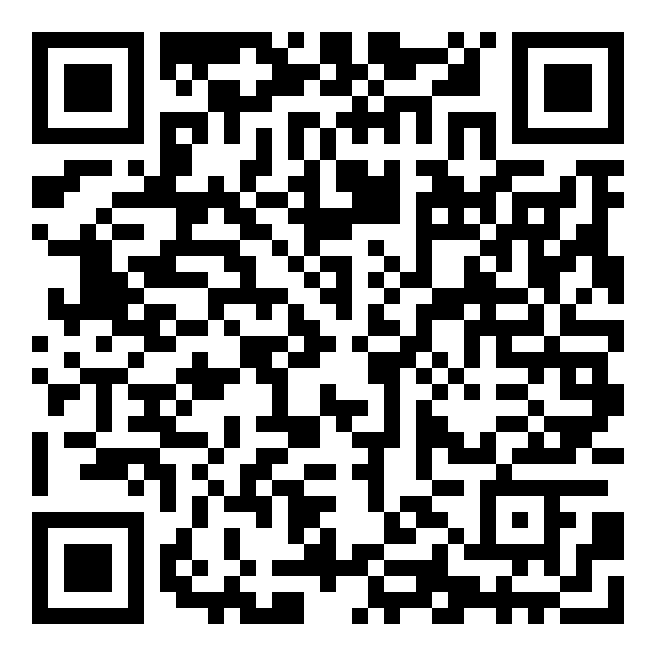 Задание 4. Прочитайте текст и выполните задания.Сражение превратилось во фронтальное столкновение, в котором у Наполеона шансы для окончательной победы над армией с такими боевыми качествами, как русская, оказались минимальными и были сведены к нулю.Необходимо признать, что ни один из противников не решил поставленных задач и не добился существенных результатов. Наполеон не разгромил русскую армию, Кутузов не защитил Москву.Это сражение получило название «битвы генералов»: у русских было убито 4 и ранено 23 генерала; у французского генералитета потери были еще больше: 12 – убито и 38 ранено.… необходимо говорить о промежуточном значении Бородинского сражения и рассматривать последствия для судеб каждой армии. Бородино стало кладбищем французской конницы, что пагубно сказалось на втором этапе войны. Недостаток кавалерии – одна из основных причин катастрофической гибели наполеоновской армии в России. Источник: Безотосный В.М. Наполеоновские войны. – М.: Вече, 2010. – 348 с. (Россия в великих войнах)4.1. Выполните задание, перейдя по ссылке или воспользовавшись QR-кодом.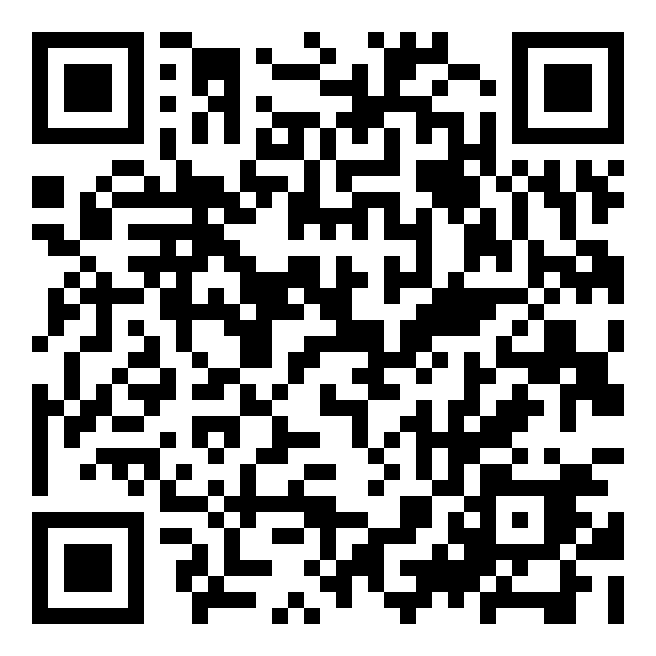 4.2. Посмотрите видеоролик. Ответьте на вопросы.Поясните, почему для сражения была выбрана позиция возле села Бородино.Какую задачу выполнял Шевардинский редут в сражении 24 августа (5 сентября)1812 года? Сколько атак предприняли французы на Семеновские флеши?Какой маневр предпринял Кутузов после захвата французами Курганной батареи?Когда прекратилось Бородинское сражение?Поясните, почему с 26 на 27 августа Кутузов приказал отступить русским войскам.Задание 5. Выполните задания.5.1. Используя материалы сайта История. РФ, определите, что из перечисленного относится к сражению 26 августа (7 сентября) 1812 года. Выберите четыре ответа и запишите в таблицу цифры, под которыми они указаны.В пять часов утра Наполеон начал битву атакой на русские позиции у села Бородино. В 9 часов утра к Кобрину подтянулись главные силы русских.При контратаке русских войск на левом фланге был смертельно ранен генерал Багратион.Корпуса Даву, Мюрата и Нея, нацеленные на Шевардинский редут, должны были овладеть им с ходу. В этом сражении Наполеон не рискнул бросить для завершающего удара свой последний резерв – двадцатитысячную Старую гвардию.В сражении 26 августа (7 сентября) было убито и тяжело ранено 47 французских генералов.7 (19) августа в кровопролитном сражении у Валутиной горы русский арьергард задержал маршала Нея, понёсшего значительные потери.Ответ:5.2. Прочитайте высказывания участников Бородинского сражения и знаменитых соотечественников о сражении. Ответьте на вопросы.Когда генерала А. П. Ермолова спросили, что произошло у Бородино, он ответил: «Французская армия расшиблась о русскую армию».Сам Наполеон так оценивал это сражение: «Самое страшное из всех моих сражений – это то, которое я дал под Москвой. Французы в нём показали себя достойными одержать победу, а русские оказались достойными быть непобедимыми».Великий писатель Лев Николаевич Толстой так писал о значении Бородинского сражения: «Бородинское сражение есть лучшая слава русского оружия, есть победа...»Определите, какая мысль объединяет эти высказывания.Выразите своё отношение к Бородинскому сражению. Поясните свой ответ.Задание 6. Посмотрите видеоролик, прочитайте текст и выполните задания.Сражение под Прохоровкой стало кульминацией грандиозной стратегической операции, вошедшей в историю как Курская битва, которая явилась решающей в обеспечении коренного перелома в ходе Великой Отечественной войны.В составе 5-й гвардейской танковой армии имелись 501 танк Т-34, 264 легких танка Т-70 и 35 тяжелых танков «Черчилль III». 2-й танковый корпус СС имел 400 современных танков: около 50 тяжелых танков «тигр», десятки скоростных средних танков «пантера», модернизированные Т-III и T-IV и тяжелые штурмовые орудия «фердинанд». Чтобы поразить тяжелый танк, Т-34 должен был приблизиться к нему на 500 м, что далеко не всегда удавалось; остальным же советским танкам надо было подходить еще ближе. Кроме того, немцы часть своих танков поместили в капониры, чем обеспечили их неуязвимость с борта. Сражаться с надеждой на успех в таких условиях можно было только в ближнем бою. В результате росли потери.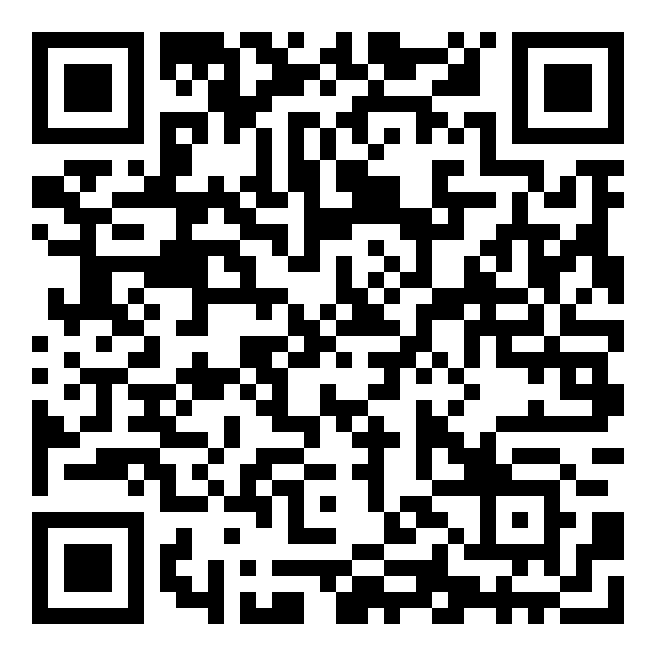 6.1. Выполните задание, перейдя по ссылке или воспользовавшись QR-кодом.6.2. Ответьте на вопросы.Какую цель ставило немецкое командование при проведении операции «Цитадель»?Кто командовал Воронежским фронтом на южном фасе Курской дуги?Что предшествовало контрудару Красной армии утром 12 июля 1943 года? Какое количество бронированной техники участвовало в встречном сражении?Сколько времени длилось сражение под Прохоровкой?Какой способ ведения боя был выбран танкистами Красной армии для достижения успеха в бою? Найдите предложение в тексте и подчеркните его.Поясните большие потери в сражении под Прохоровкой.Определите стратегическое значение сражения под Прохоровкой в Курской битве.Задание 7. Рассмотрите карту и выполните задание.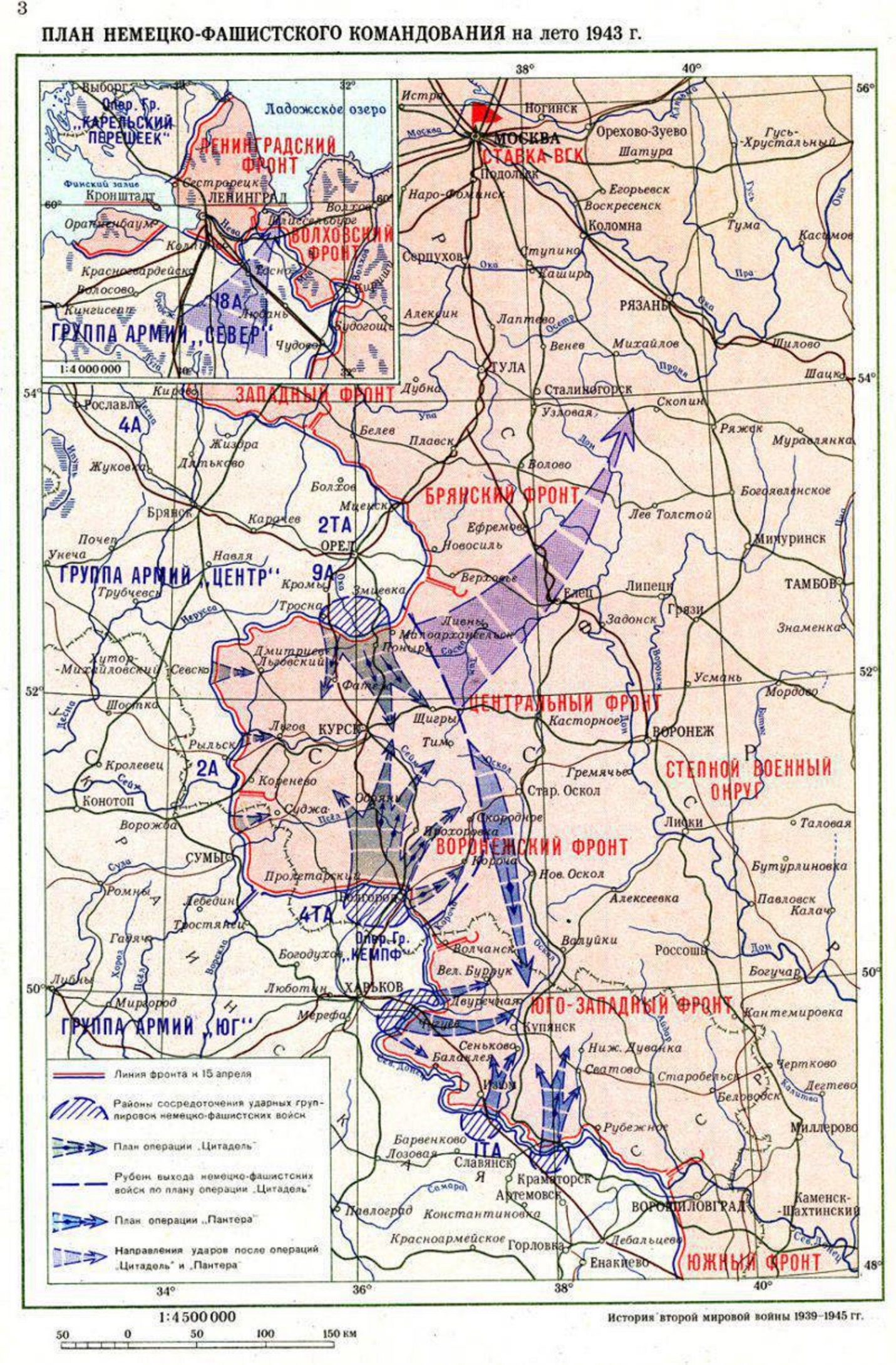 7.1. Используя масштаб карты, определите протяженность и глубину Курского плацдарма. 7.2. Назовите командующих фронтами, защищавших северный и южный участки Курской дуги.7.3. Куда планировалось дальнейшее продвижение вермахта по плану «Пантера» в случае успешного выполнения плана «Цитадель»?7.4. Определите предполагаемое направление продвижения противника после операции «Пантера».7.5. Верно ли утверждение, что битвой под Курском завершился коренной переломом в Великой Отечественной войне? Поясните свой ответ.Задание 8. Выполните задания.8.1. Ознакомьтесь с сайтом музея-заповедника «Прохоровское поле».Что олицетворяют четыре белокаменные пилона Памятника Победы – Звонницы?Как отражена тема трех ратных полей России на территории музея-заповедника «Прохоровское поле»? 8.2. Совершите виртуальный тур по музею «Третье ратное поле России» и назовите танк, который находится в четвертом зале музея.8.2.1. Назовите главного конструктора этого танка.8.2.2. * Когда впервые прозвучало название танка, под которым мы его знаем?8.2.3. Определите роль танка в годы Второй мировой войны.8.2.4. Приведите примеры увековечивания памяти о легендарном танке Второй мировой войны.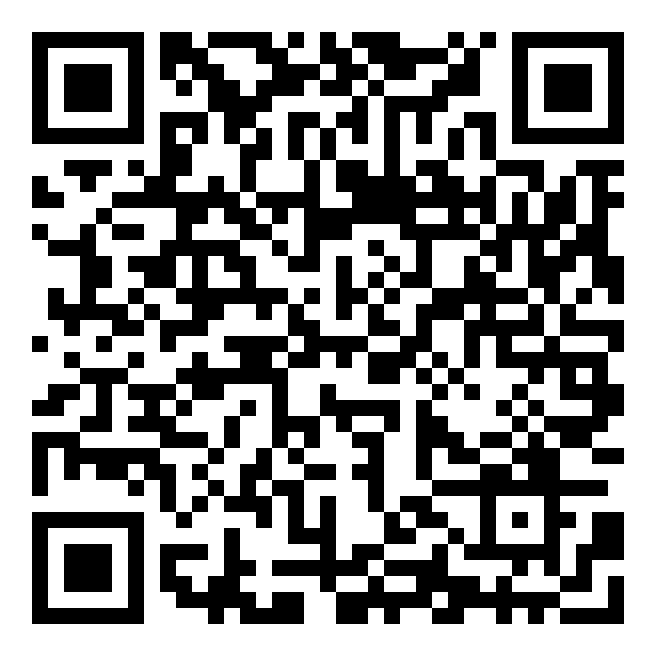 8.3. Выполните задание, перейдя по ссылке или воспользовавшись QR-кодом.Процессы (явления, события)ФактыВо второй половине XIV века Москва готовилась возглавить борьбу против Орды.Во второй половине XIV века укрепилось экономическое положение Москвы.Укрепление союза великокняжеской власти с Православной церковью.В годы правления князя Дмитрия Москва была укреплена как крепостьВ 1364 году Дмитрий заключает особый договор со своим двоюродным братом Владимиром Андреевичем. Братья поклялись уважать друг друга, помогать один другому и действовать заодно.Основы экономического могущества Москвы были заложены Иваном Калитой, получившим право сбора дани без посредников.Особое влияние на князя Дмитрия Ивановича оказывал митрополит Алексий.В 1360 год Дмитрий получил ярлык на княжение. В 1366–1367 гг. был построен белокаменный Кремль на Боровицком холме. Алексий был наставником князя ДмитрияАБВГ